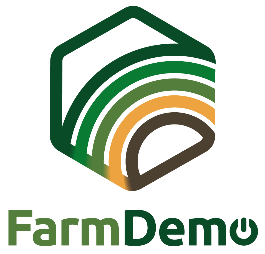 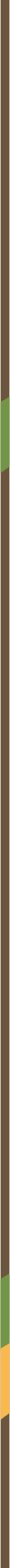 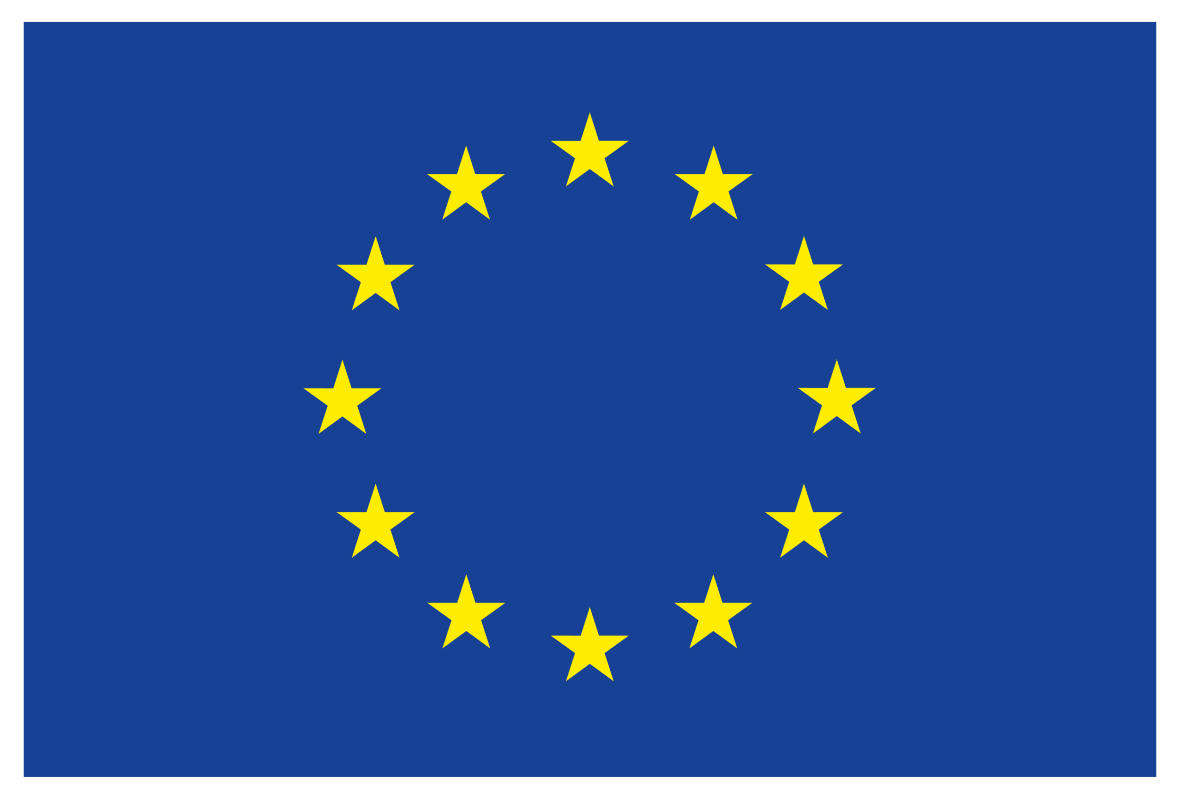 COMUNICADO DE IMPRENSA para (por favor escreva o tipo de evento de demonstração - seminário, demonstração, dia de campo, workshop, conferência, sessão de formação, visita de campo, etc.)
Realizado em [data do evento de demonstração] A data do evento de demonstração foi organizado um tipo do evento de demonstração: "título do evento de demonstração". O tipo do evento de demonstração foi organizado por organizador(es) do(s) evento(s) de demonstração. O evento contou com ……………… participantes. Eram ………………………………………………………………………..………………………… (por favor descreva o tipo de participantes). Se for relevante: O evento foi organizado em nome da exploração/localidade anfitriã.O Objetivo do tipo do evento de demonstração era .........................................................O Tipo do evento de demonstração abordou os seguintes tópicos principais:•   ...................................................................................................................................................................•   ....................................................................................................................................................................Os tópicos foram demonstrados por ..........................................................................................
...........................................................................................................................................................................Durante o evento, o maior interesse foi causado por ............................................................................................................................................................................................................................... Fotos do evento:O evento foi organizado no âmbito do projeto Horizon 2020 NEFERTITI, por nome do centro dentro da network número " título da network". NEFERTITI é uma Rede única (selecionada no âmbito do Programa Horizonte 2020) composta por 32 parceiros e é coordenada pelo ACTA. O projeto, com a duração de 4 anos, terminará a 31 de Dezembro de 2021. O objetivo global do NEFERTITI é estabelecer uma rede de demonstração e explorações-piloto bem especificadas a nível da UE, concebidas para melhorar o intercâmbio de conhecimentos, a fertilização cruzada entre atores e a adoção eficiente da inovação no sector agrícola através da demonstração de técnicas entre pares. Estão a ser criadas 10 redes temáticas interativas, reunindo 45 clusters regionais (hubs) de agricultores de demonstração e atores envolvidos (conselheiros, ONG, indústria, educação, investigadores e decisores políticos) em 17 países. Informação adicional pode ser encontrada no website do projeto: www.nefertiti-h2020.eu.Os principais objetivos da Network número da rede são ..............................................
..........................................................................................................................................................................Mais informações sobre os membros e atividades hub podem ser encontradas em link para a página central da plataforma. 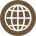 www.nefertiti-h2020.eu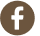 nefertiti.eu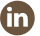 Nefertiti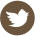 @nefertiti_eu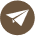 europe@acta.asso.fr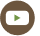 FarmDemo Channel